Załącznik nr 4 do Ogłoszenia SA.2217.36.2024Mapy przedstawiająca lokalizację ogródków działkowych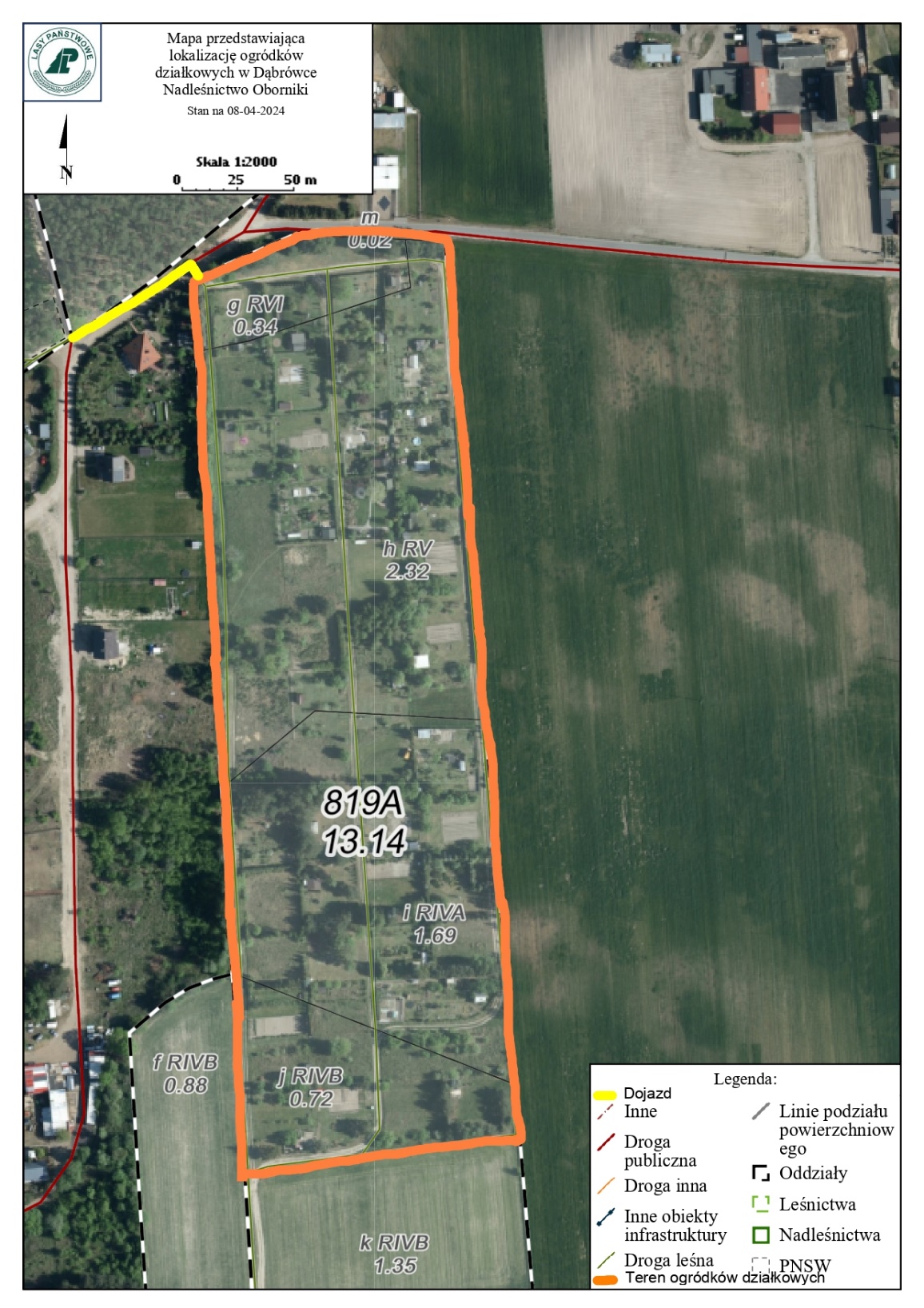 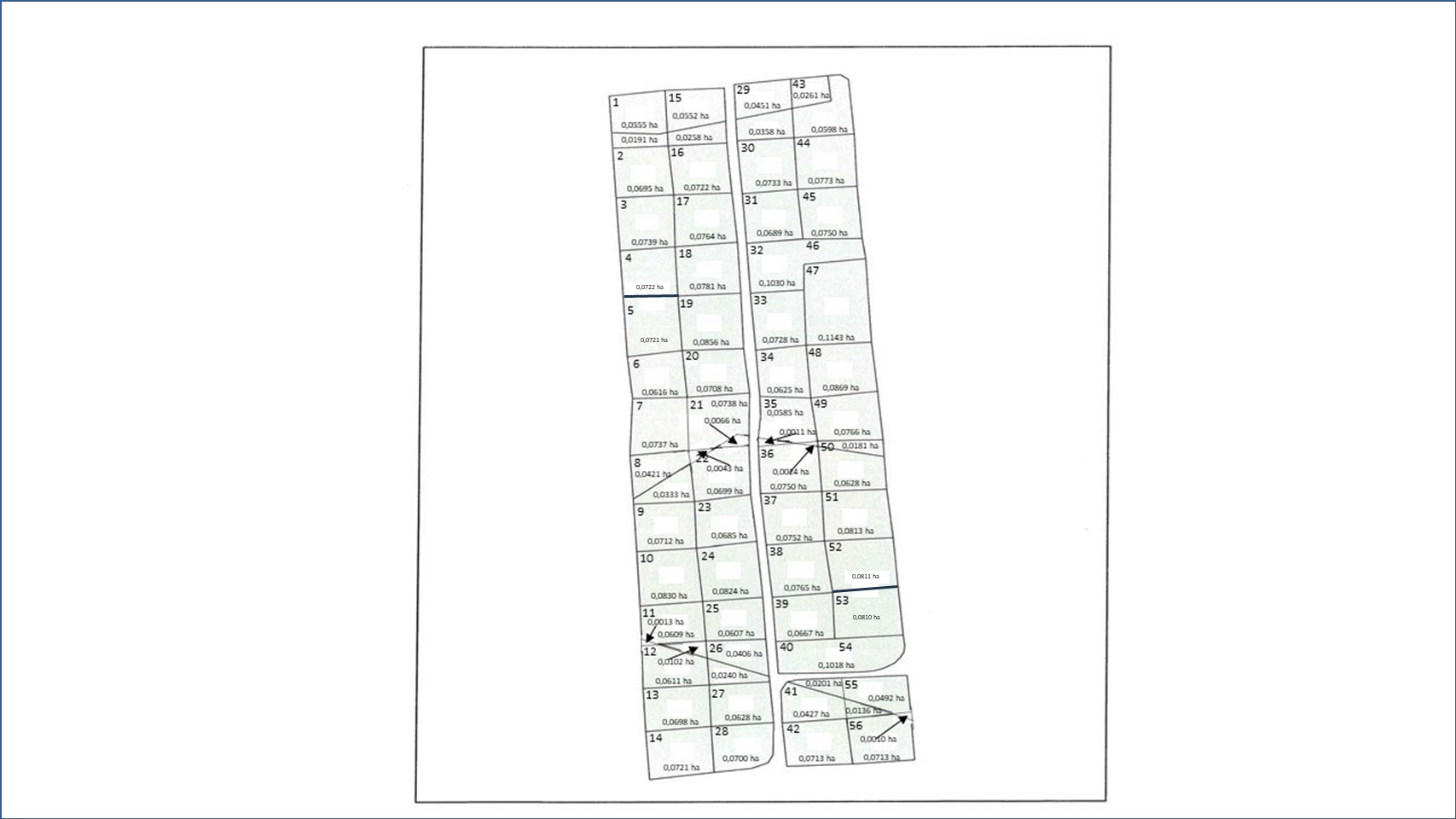 